SPRAWOZDANIE Z REALIZACJI PRAKTYKIDANE STUDENTAImię i nazwisko:	Numer albumu:	Kierunek studiów:		Specjalność:	Semestr:	Rok akademicki:	DANE PRZEDSIĘBIORSTWANazwa Przedsiębiorstwa:Adres:Miejsce realizacji praktyki:DANE PRZEDSTAWICIELA PRZEDSIĘBIORSTWA (opiekun praktyki ze strony pracodawcy)Imię i nazwisko Opiekuna praktyki ze strony pracodawcy:Stanowisko / Dział:Adres e-mail:Telefon kontaktowy (służbowy):MIEJSCE I RAMY CZASOWE PRAKTYKIMiejsce odbywania praktyki:Data rozpoczęcia praktyki: Data zakończenia praktyki:Wymiar czasu pracy w tygodniu:Wykaz działów / stanowisk pracy, na których praktykant pracował:--Charakterystyka przedsiębiorstwa (np. rodzaj działalności, asortyment produkowanych wyrobów lub świadczonych usług):…………………………………………………………………………………………………………………………………………………………………………………………………………………………………………………………………………………………………………………………………………………………………………………………………………………………………………………………………………………….
*niepotrzebne skreślićOPIS DZIAŁAŃ ZREALIZOWANYCH PRZEZ STUDENTA W CZASIE PRAKTYKIKarta tygodniowa przebiegu praktyki: Tydzień 1Karta tygodniowa przebiegu praktyki: Tydzień 2Karta tygodniowa przebiegu praktyki: Tydzień 3Karta tygodniowa przebiegu praktyki: Tydzień 4UWAGA!Liczbę tygodni należy dostosować do wymiaru przewidzianego w programie studiów.………………….………..                     	                         Data i podpis Studenta     PODCZAS PRAKTYKI OSIĄGNIĘTE ZOSTAŁY NASTĘPUJĄCE EFEKTY UCZENIA SIĘ(PROSIMY ZAZNACZYĆ ODPOWIEDNIĄ KOLUMNĘ STAWIAJĄC X): ………………………..…………..              Podpis i pieczątka                                  Opiekuna Praktyki z PrzedsiębiorstwaPotwierdzam, że efekty kształcenia przewidziane dla praktyk zostały osiągnięte.                  	                                                                        ………………………..……….. Podpis Opiekuna Praktyki z Uczelni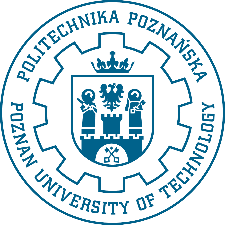 POLITECHNIKA POZNAŃSKA Wydział Technologii Chemicznej
Załącznik nr 8Od dnia          do dnia: Od dnia          do dnia: Od dnia          do dnia: Lp.DataWyszczególnienie zajęć1.2.3.4.5.Od dnia          do dnia: Od dnia          do dnia: Od dnia          do dnia: Lp.DataWyszczególnienie zajęć1.2.3.4.5.Od dnia          do dnia: Od dnia          do dnia: Od dnia          do dnia: Lp.DataWyszczególnienie zajęć1.2.3.4.5.Od dnia          do dnia: Od dnia          do dnia: Od dnia          do dnia: Lp.DataWyszczególnienie zajęć1.2.3.4.5.EFEKT UCZENIA SIĘTAKNIEStudent posiadł wiedzę w zakresie chemii lub/i innych pokrewnych obszarów nauki, pozwalającą na formułowanie i rozwiązywanie złożonych zadań związanych z technologią i inżynierią chemiczną oraz w dziedzinach pokrewnych.Student posiadł wiedzę w zakresie procesów chemicznych i pokrewnych, obejmującą odpowiedni dobór materiałów, surowców, metod, technik, aparatury i urządzeń do realizacji procesów chemicznych i pokrewnych oraz charakteryzowania otrzymanych produktów.Student posiadł wiedzę w zakresie najnowszych technologii chemicznych i materiałowych, w tym technologii materiałów zaawansowanych i nanomateriałów.Student przyswoił wiedzę dotyczącą problemów ochrony środowiska, związanych z realizacją procesów chemicznych i pokrewnych.Student posiada zdolność komunikowania się ze specjalistami w obszarze technologii chemicznej i dziedzinach pokrewnych.Student potrafi korzystać z profesjonalnego oprogramowania, wykorzystując je m.in. do projektowania procesów chemicznych, wspomagania realizacji zadań typowych dla technologii i inżynierii chemicznej, planowania eksperymentów chemicznych, badania ich przebiegu lub właściwej interpretacji wyników.Student ma umiejętność planowania przedsięwzięcia technologicznego, obejmującego analizę zasobów, projektowanie techniczne, ocenę finansową projektu, analizę oddziaływania na środowisko lub marketing.